С новым годом ! 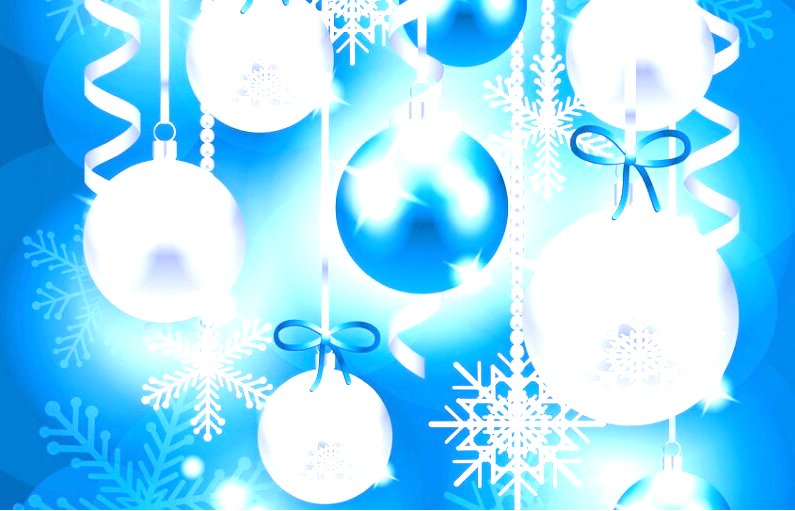 Для большинства людей новый год- это семейный праздник со своими традициями   и обычаями. Основной традицией является украшение новогодней ёлки. Но не стоит забывать, что даже   небольшое возгорание на новогодней ёлке быстро перерастает в большой пожар.Выбор ёлкиВыбирайте свежесрубленное дерево. Ствол на ощупь должен быть липким. Хвоя должна быть зелёной и не должна опадать. Давно срубленная и засохшая ёлка чрезвычайно пожароопасная.Приобретайте только ту искусственную ёлку и ёлочные украшения, которые имеют сертификат  безопасности.Установка ёлкиУстанавливайте ёлку на устойчивой подставке  или в ведре с песком;Не допускайте, чтобы ветки и верхушка ёлки касались стен и домашних вещей;Не устанавливайте ёлку вблизи отопительных приборов;  Не допускайте, чтобы установленная ёлка загораживала проходы и мешала свободному выходу из комнаты.Украшение ёлкиНе обкладывайте ёлку ватой, не пропитанной огнезащитным составом;Не зажигайте на ёлках свечи и не украшайте игрушками  из легковоспламеняющихся материалов;Используйте только полностью исправные электрические гирлянды заводского изготовления;Помните, что электросеть должна защищаться заводскими предохранителями; Не разрешайте детям самостоятельно включать электрогирлянды;Не оставляйте ёлку с включённой гирляндой безприсмотра. Выключайте электрогирлянду перед сном. При обнаружении неисправности в гирлян-де, она должна быть немедленно обесточена;Не допускайте зажигания в помещении бенгаль-ских огней, хлопушек и пользования открытым огнём (свечами) вблизи ёлки  Уважаемые Майкопчане! Управление ЧС г. Майкопа поздравляет вас с наступающими новогодними праздниками и Рождеством Христовым и напоминает всем жителям города о необходимости соблюдения правил пожарной безопасности ! При возникновении пожара звонить по телефонам: 01, 101, 112